    Ҡ А Р А Р                                                             П О С Т А Н О В Л Е Н И Е        11 декабрь  2017 й.   	          № 45                   11 декабря  2017 г.О назначении публичных слушаний по проектам решений «О разделе земельного участка с кадастровым номером 02:53:100122:167 расположенному по адресу: Республика Башкортостан, Шаранский район, с/с Шаранский, с.Шаран, ул. Первомайская, д.90 для размещения опасного производственного объекта – Блочной котельной МК-В-08 для отопления жилого дома № 90 по ул. Первомайская и составления паспорта безопасности опасного объекта», «Об объединении трех земельных участков с кадастровыми номерами 02:53:100117:692, 02:53:100112:262, 02:53:000000:3081, для размещения объекта капитального строительства «плавательный бассейн с.Шаран» В соответствии п.1 ч.3  ст.  28 п.1 ч.10 ст.35 Федерального закона от 06 октября 2003 года №131-ФЗ «Об общих принципах организации местного самоуправления в Российской Федерации», п. 8 ч.1 ст.11 Закона Республики Башкортостан № 162-3 от 18 марта 2005 года « О местном самоуправлении в Республике Башкортостан, п.1 ч.3 ст.13 Устава сельского поселения Шаранский сельсовет муниципального района Шаранский район Республики Башкортостан постановляю: 1.Назначить и провести публичные слушания 10 января 2018 года в 10 часов в зале заседаний администрации  сельского поселения Шаранский сельсовет муниципального района Шаранский район Республики Башкортостан по адресу: с. Шаран, ул. Красная,д.9 по проекту решений «О разделе земельного участка с кадастровым номером 02:53:100122:167 расположенному по адресу: Республика Башкортостан, Шаранский район, с/с Шаранский, с.Шаран, ул. Первомайская, д.90 для размещения опасного производственного объекта – Блочной котельной МК-В-08 для отопления жилого дома № 90 по ул. Первомайская и составления паспорта безопасности опасного объекта», «Об объединении трех земельных участков с кадастровыми номерами 02:53:100117:692, 02:53:100112:262, 02:53:000000:3081, для размещения объекта капитального строительства «плавательный бассейн с.Шаран»  (далее - Проекты).Организацию и проведение публичных слушаний  возложить  на комиссию по подготовке и проведению публичных слушаний  в составе: Председатель комиссии:Обнародовать Проект путём размещения на информационном стенде Совета в здании администрации и на сайте Совета .sharan.sharan-sovet.ru                     с 11января 2018 года.Установить, что письменные предложения жителей сельского поселения Шаранский сельсовет муниципального района Шаранский район Республики Башкортостан направляются в Совет сельского поселения Шаранский  сельсовет муниципального района Шаранский район Республики Башкортостан по адресу: с. Шаран, ул. Красная,9 в период со дня обнародования до 09 января 2018 года.Заместитель председателя Совета                                       И.А.ЗилеевБашкортостан РеспубликаһыШаран районымуниципаль районыныңШаран ауыл Советы ауыл биләмәһе СоветыШаран  ауылы, тел.(34769) 2-22-43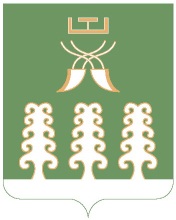 Республика БашкортостанСовет сельского поселенияШаранский сельсоветмуниципального районаШаранский районс. Шаран  тел.(34769) 2-22-43Мухаметов Г.Е.-и.о.главы сельского поселения Шаранский сельсоветЗаместитель председателя комиссии:Заместитель председателя комиссии:Зилеев И.А.-депутат от избирательного округа № 5Члены комиссии:Члены комиссии:Хайруллина Л.Р.-управляющий делами администрации сельского поселения Шаранский сельсоветСаитгалин И.Р.              -депутат сельского поселения от избирательного округа № 1Шакиров Д.Д.-депутат сельского поселения от избирательного округа № 6Баянова Л.В.-депутат сельского поселения от избирательного округа № 3